XXX Secondary School20xx-20xxBusiness, Accounting and Financial StudiesBasics of Accounting: Accounting Equation – FlowchartName：__________________   Class：_____   Class No：____     Date：_________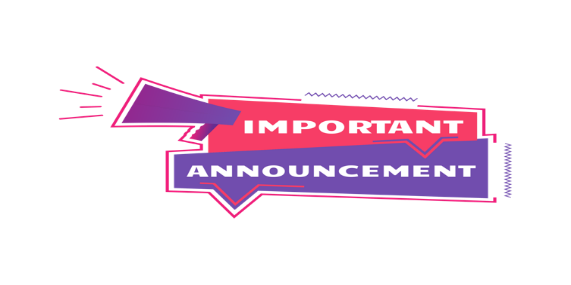 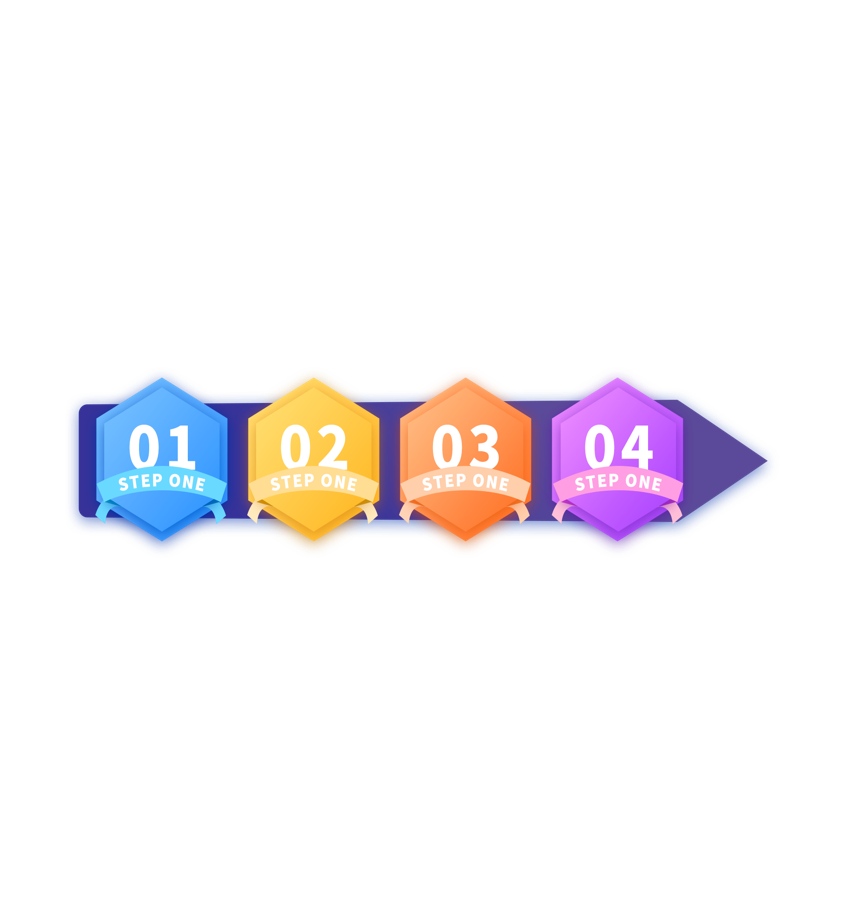 Flowchart for the effects on the Accounting EquationExample 1) The owner introduced $10,000 cash into the business.      Business Transaction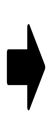 - (2)             Items (Accounts)      Amount                      ____________     _____________                      ____________     _____________(3)                Assets   =     Capital      +     Liabilities                   (↑/↓)           (↑/↓)               (↑/↓)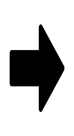 (4)    Total of the Accounting Equation => Increased / Decreased / Unchanged (remained balanced)  Example 2) The company paid electricity of $6,000 in cash.Business Transaction - (2)             Items (Accounts)      Amount                      ____________     _____________                      ____________     _____________(3)     Assets + Expenses + Drawings   =   Capital + Revenues + Liabilities        (↑/↓)    (↑/↓)     (↑/↓)           (↑/↓)     (↑/↓)      (↑/↓)(4)    Total of the Accounting Equation => Increased / Decreased / Unchanged  (remained balanced)** Reminders**    Both sides Increased => the total of the Accounting Equation _______________    Both sides Decreased => the total of the Accounting Equation _______________    Increased and Decreased on the same side => the total of the Accounting Equation __________________Final checkpoint: The accounting equation always remains balanced!* Teachers can decide whether to mention ledger accounts according to students’ learning progress.XXX Secondary School20xx-20xxBusiness, Accounting and Financial StudiesBasics of Accounting: Accounting Equation – FlowchartName：__________________   Class：_____   Class No：____     Date：_________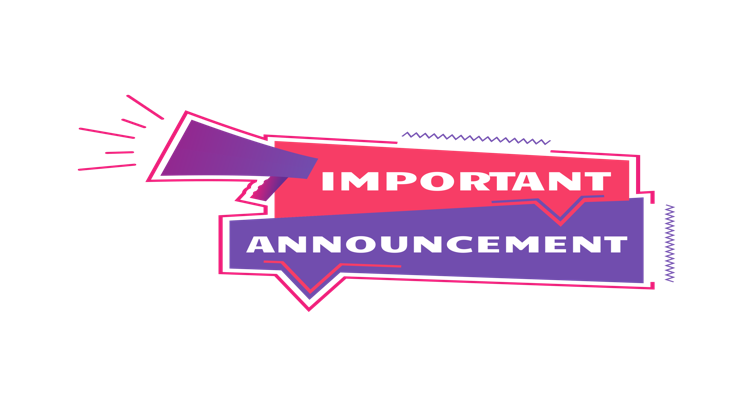 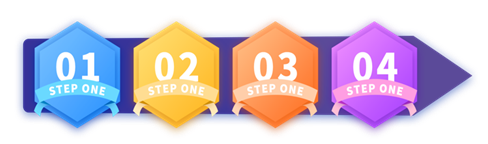 Flowchart for the effects on the Accounting Equation  Example 1) The owner introduced $10,000 cash into the business.Business Transaction– (2)               Items (Accounts)          	 Amount                      Assets (Cash)             ↑$10,000                    Capital (Capital)            ↑$10,000 (3)                Assets   =     Capital      +     Liabilities                 (↑/↓)         (↑/↓)          (↑/↓)(4)    Total of the Accounting Equation => Increased / Decreased / Unchanged  (remained balanced)Example 2) The company paid electricity of $6,000 in cash.Business Transaction - (2)             Items (Accounts)            		Amount                   Assets (Cash)                 ↓$6,000                  Expenses (Electricity)           ↑$6,000 (3)     Assets + Expenses + Drawings   =   Capital + Revenues + Liabilities       (↑/↓)   (↑/↓)   (↑/↓)        (↑/↓)   (↑/↓)   (↑/↓)(4)   Total of the Accounting Equation = Increased / Decreased / Unchanged  (remained balanced)** Reminders**    Both sides Increased => the total of the Accounting Equation Increased     Both sides Decreased => the total of the Accounting Equation Decreased     Increased and Decreased on the same side => the total of Accounting Equation Unchanged Final checkpoint: The accounting equation always remains balanced!